Комитет по развитию и интеллектуальной собственности (КРИС)Двадцать пятая сессияЖенева, 18–22 мая 2020 г.отчет о веб-форуме, созданном в рамках проекта «ИНТЕЛЛЕКТУАЛЬНАЯ СОБСТВЕННОСТЬ И ПЕРЕДАЧА ТЕХНОЛОГИЙ: ОБЩИЕ ПРОБЛЕМЫ – ПОСТРОЕНИЕ РЕШЕНИЙ» по завершении его интеграции в новую платформу воис INSPIRE Документ подготовлен Секретариатом 	Комитет по развитию и интеллектуальной собственности (КРИС) на своей двадцать третьей сессии, состоявшейся 20–25 мая 2019 г., обсудил документ CDIP/23/1, содержащий обновленную смету расходов по плану расширения использования веб-форума, созданного в рамках проекта «Интеллектуальная собственность и передача технологий: общие проблемы – построение решений» и его интеграции в новую платформу ВОИС INSPIRE. Комитет «одобрил альтернативный план, представленный в указанном документе, и поручил Секретариату представить отчет о веб-форуме на его 25-й сессии».	В приложении к настоящему документу содержится запрошенный отчет о веб-форуме.	КРИС предлагается рассмотреть информацию, содержащуюся в приложении к настоящему документу.[Приложение следует]Следует напомнить, что на восемнадцатой сессии КРИС делегации Соединенных Штатов Америки, Австралии и Канады представили совместное предложение относительно деятельности, связанной с передачей технологий (приложение I к документу CDIP/18/6 Rev.). Комитет принял решение о проведении работы в соответствии с пунктами 1, 2, 3, 4 и 6 этого предложения.Пункт 4 указанного предложения гласит: «мы предлагаем Секретариату способствовать расширению использования веб-форума, созданного в рамках проекта «Интеллектуальная собственность и передача технологий: общие проблемы – построение решений», поскольку он является эффективным механизмом решения вопросов и проблем, возникающих у государств-членов в связи с передачей технологий. Секретариату следует также увязать веб-форум с веб-страницей ВОИС, посвященной передаче технологии, с помощью ссылки (как отмечается в пункте 1)».В ответ на этот запрос вниманию Комитета на его двадцатой сессии был представлен документ, содержащий План расширения использования веб-форума, созданного в рамках проекта «Интеллектуальная собственность и передача технологий: общие проблемы – построение решений» (документ CDIP/20/7). Комитет обсудил этот документ и поручил Секретариату подготовить смету расходов на выполнение возможных мер, указанных в Плане.На двадцать первой сессии Комитетa по развитию и интеллектуальной собственности Секретариат представил Смету расходов по Плану расширения использования веб-форума, созданного в рамках проекта «Интеллектуальная собственность и передача технологий: общие проблемы – построение решений» (представленную в документе CDIP/21/6) для ее рассмотрения Комитетом. Комитет поручил Секретариату пересмотреть План и Смету с учетом использования существующей платформы, такой как платформа eTISC ВОИС.  На двадцать второй сессии Комитета Секретариат представил обновленную Смету расходов по Плану расширения использования веб-форума, созданного в рамках проекта «Интеллектуальная собственность и передача технологий: общие проблемы – построение решений» с использованием существующих платформ (содержащуюся в документе CDIP/22/5) для рассмотрения Комитетом. Комитет поручил Секретариату представить дополнительные сведения и смету расходов на настройку и интеграцию веб-форума в разрабатываемую платформу ВОИС Inspire (прежнее название – Intellogist).На двадцать третьей сессии Комитета Секретариат представил обновленную Смету расходов по Плану расширения использования веб-форума, созданного в рамках проекта «Интеллектуальная собственность и передача технологий: общие проблемы – построение решений» и его интеграции в новую платформу ВОИС INSPIRE (содержащуюся в документе CDIP/23/11) для рассмотрения Комитетом. Этот документ содержал альтернативный вариант возможного плана действий по расширению использования веб-форума, созданного в рамках проекта «Интеллектуальная собственность и передача технологий: общие проблемы – построение решений», предусматривавший перенос контента веб-форума на платформу eTISC. Комитет одобрил изложенный в нем альтернативный план и поручил Секретариату представить отчет о веб-форуме на его 25-й сессии».Новый форум был создан на платформе eTISC и интегрирован с платформой ВОИС INSPIRE, с тем чтобы увеличить трафик за счет узнаваемости этой платформы и существующей базы пользователей. Контент предыдущего веб-форума был перенесен в этот новый форум, и на веб-странице проекта «Интеллектуальная собственность и передача технологий: общие проблемы – построение решений» была создана ссылка на новый веб-форум. Для принятия этих мер не потребовалось никаких дополнительных ресурсов сверх того, что уже было выделено в рамках обычного бюджета. По состоянию на март 2020 г. на платформе eTISC было зарегистрировано 2 655 пользователей из 130 стран, в том числе представляющих высшие учебные заведения (889), национальные ведомства ИС (434), другие государственные учреждения (345), частный сектор (311), научно-исследовательские учреждения (235) и другие учреждения. Среди стран по числу пользователей лидировали Нигерия (165), Филиппины (161), Российская Федерация (141), Индия (134) и Аргентина (126). Соотношение зарегистрированных пользователей мужского и женского пола составляло 1,6 к 1. За 2019 г. было зафиксировано 19 360 просмотров eTISC в ходе более чем 4 081 посещений.Информация о платформе eTISC регулярно распространяется на совещаниях и учебных семинарах ВОИС.Форум открыт для всех пользователей платформы eTISC, и наблюдение за ее использованием будет осуществляться в обычном порядке управления платформой.[Конец приложения и документа]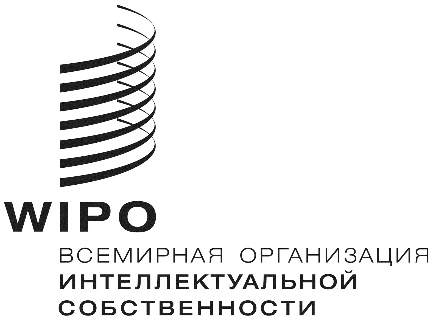 R  CDIP/25/5    CDIP/25/5    CDIP/25/5  оригинал:  английский оригинал:  английский оригинал:  английский Дата:  13 марта 2020 г. Дата:  13 марта 2020 г. Дата:  13 марта 2020 г. 